                                                        Информация о проведении конкурса плакатов «Молодежь – за  культуру  мира, ПРОТИВ терроризма»                                                                                                                 С 15.03.по 19.03  проведен школьный конкурс плакатов  «Молодежь – за  культуру  мира, ПРОТИВ терроризма»Цель конкурса: противодействие распространению идей экстремизма и терроризма, пропаганда национальной культуры, толерантности и единства в молодежной среде, воспитание детей и подростков в духе толерантности.В конкурсе принимали участие учащиеся 4-9 классов. На конкурс было представлено 37 работ.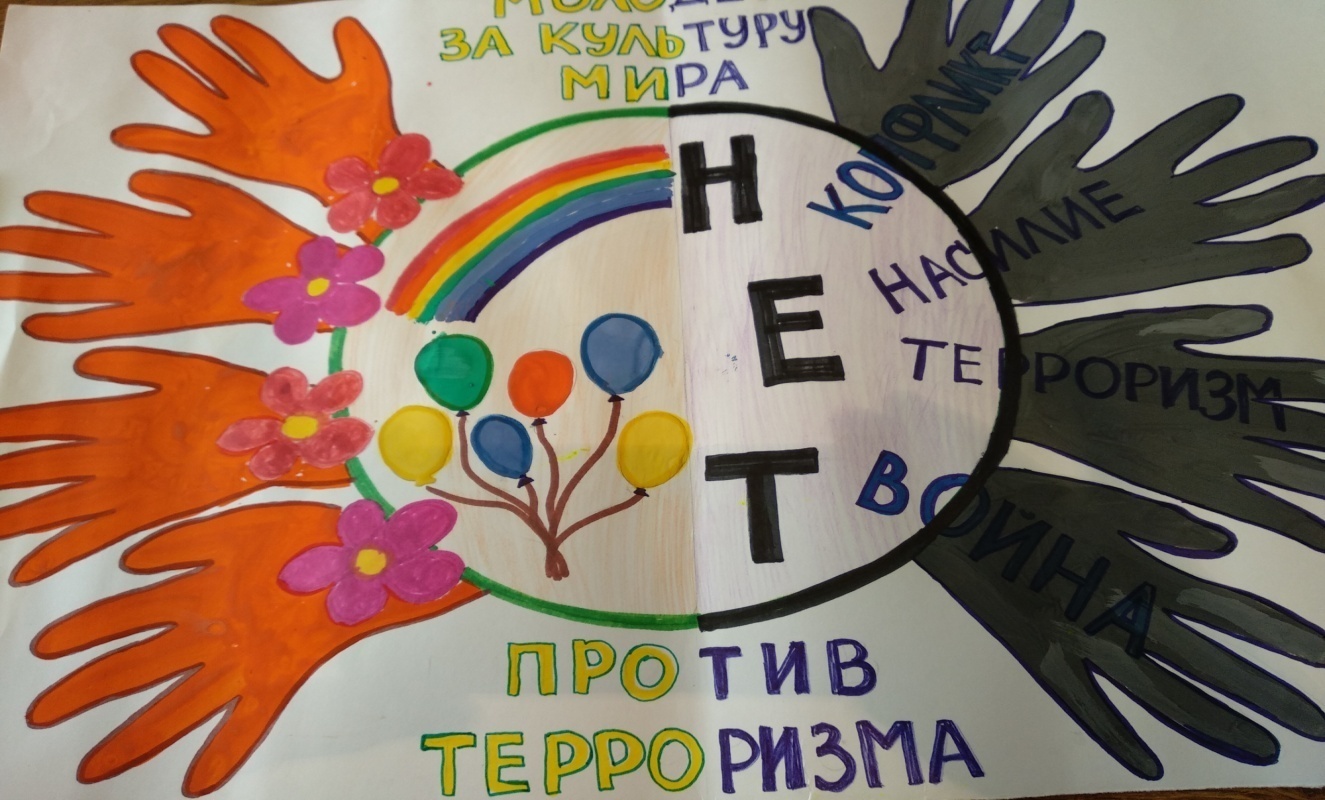 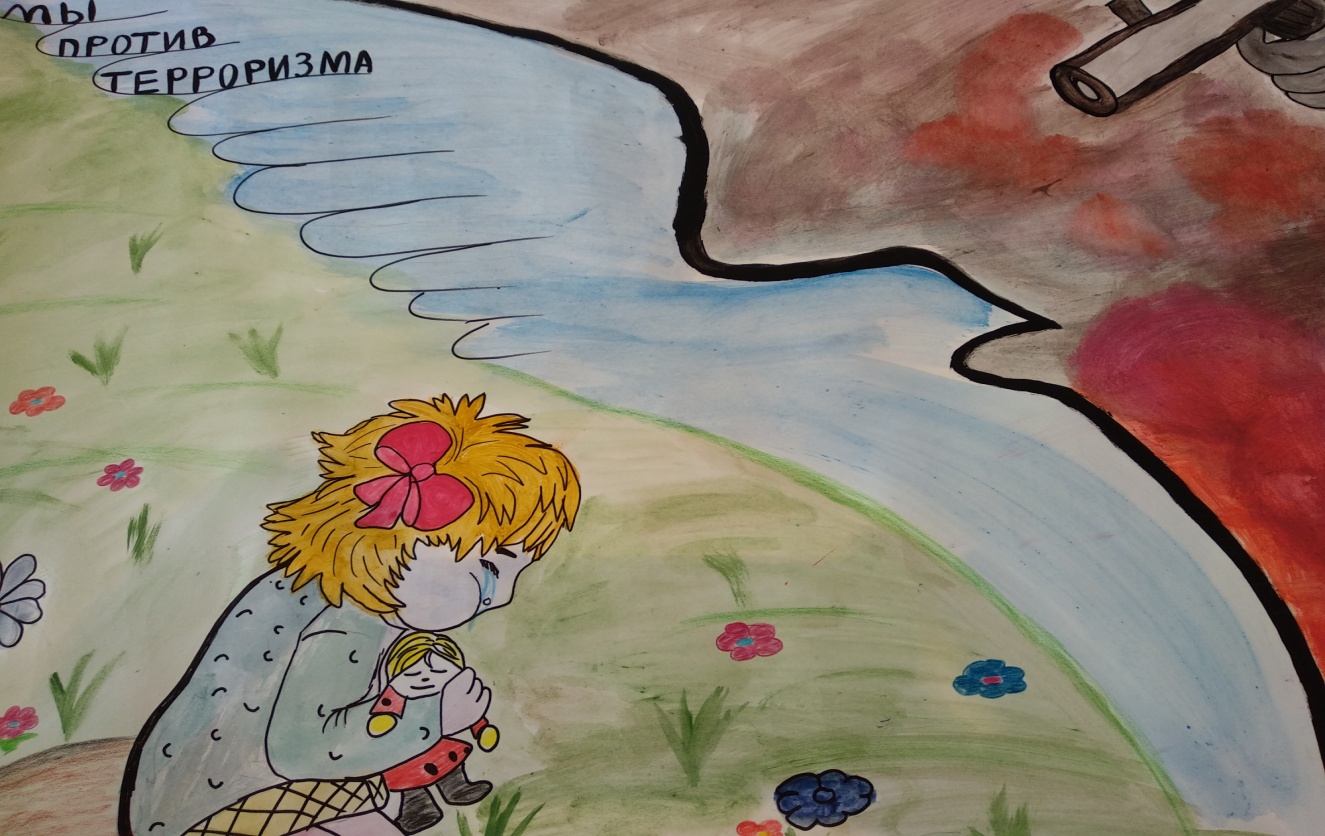 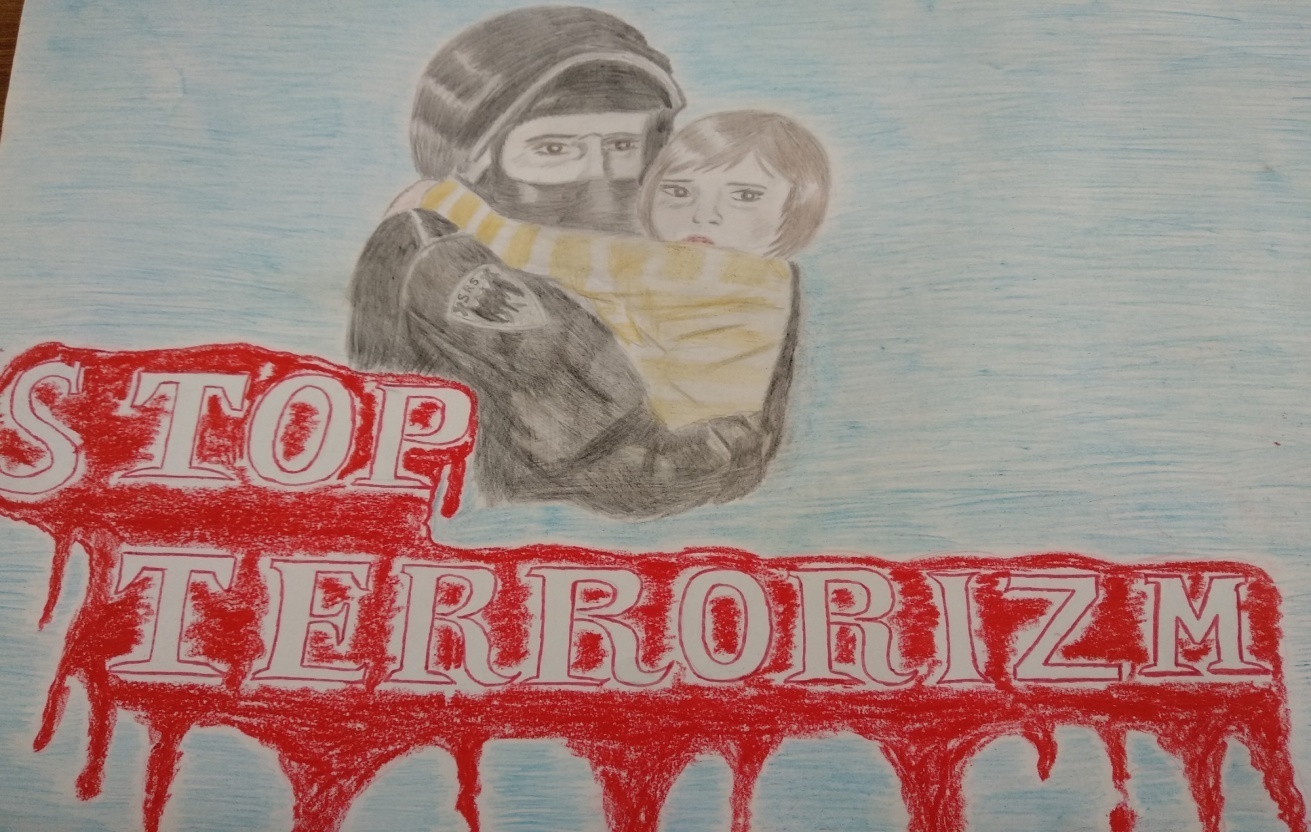 По итогам конкурса места распределены следующим образом:1место- 4в класс2место –4 г класс3место- 4а  классВсе победители и призеры  конкурса отмечены грамотами администрации школы.